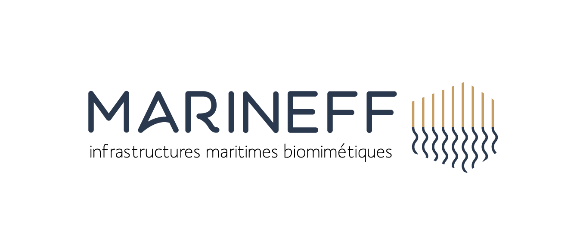 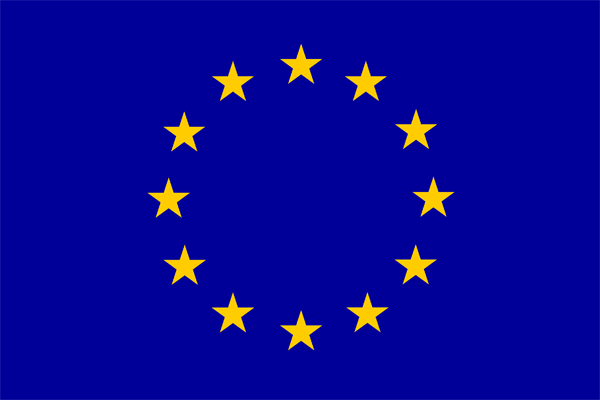 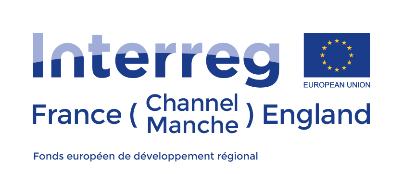 Program | Steering committee Marine Station, Dinard, December 10th 2019Steering committee | 9:30 - 10:45 9:00 – Coffee/tea of welcome9:30 – 9:35 – Meeting start9:40 – 10:10 – WP M – Management (Leader ESITC)10:15 – 10:45 – WP C – Communication (Leader ESITC)Coffee/tea break of 15 minutes Technical committee | 11:00 – 17:0011:00 – 12: 00 WP T1 – Pilot Operation: Biomimetic MI to create a specific habitat (Leader US)Activity T1.1 Working group (US, UC)Activity T1.2 Development and optimisation (ESITC) Activity T1.3 Manufacturing and immersion (TPC, US)Activity T1.4 Environmental monitoring  (UC, US, ESITC, UE)Activity T1.5 Business model (ESITC, UE, TPC, US)Lunch break 12AM-1:30PM13:30 – 16:30 – WP T2 – Biomimetic MI to improve the ecological status of the marine environment (Leader ESITC)16:30 – 17:00 – WP T3 – Professional network (Responsible BU)	Activity T3.1 Quaterly synthesis (BU, CIRIA)	Activity T3.2 Network events	Activity T3.3 Professional trainings	Activity T3.4 Project result transferActivityMooringsDykesRockpoolsT2.1 Working groupESITC, MNHN, UEESITC, UC, VCMF, TPC, PNA, UEESITC, PNA, BU, UC, UET2.2 Design and development of materialsESITC, MNHNESITC, UC, UEESITCT2.3 Manufacturing and immersionESITC, MNHNTPC, PNA, VCMFPNA, BUT2.4 Development of indicators and environmental monitoringMNHNUCUC, BUT2.5 Business modelMNHN, ESITC, UEUC, ESITC, UE, TPCUC, BU, ESITC, UE